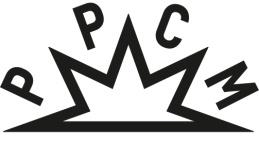 		Cadre réservé au PPCMFICHE DE RENSEIGNEMENTS(Afin de répondre à votre demande, merci de détailler le plus possible votre demande)Merci de retourner cette fiche par mail à : Brenda Balkissoon: brenda@ppcm.frType de StructureInterlocuteurs et coordonnéesContenus des ateliers & niveau envisagéType d’intervention souhaitéePlanification souhaitée (merci d’être le plus précis possible)Type de public concerné par le projetObjectifs du projet  BudgetFait     à                               , le                                           SignatureDevis envoyé : Confirmation devis :Autres remarquesConvention envoyée :Autres remarquesPremier projetReconduction Partenaire depuis : Nom de la structureAdresse exacteNOM du Directeur / Responsable(pour la convention)Etablissement scolaireAssociation de parents d’élèvesMilieu carcéralAccueil de loisirs sans hébergementService périscolaireInstitution spécialisée (handicap)Institution spécialisée Centre de vacances avec hébergementStructure thérapeutique, médicale ou hospitalièreAutre (précisez) : Nom, prénomFonctionTéléphone (s)Adresse e-mailCirqueCirqueCirqueHip HopHip HopHip HopDécouverteDécouverteDécouverteInitiationInitiationPerfectionnement / SpécialisationCycleStageAnnée scolaireDates de la période possibleNb de séances souhaitées(pour une restitution comptez minimum 10 séances de travail)Jours souhaitésTemps par séance (comptez 45mns/1h pour les GS, 1h15 pour les 6-12 ans – 2h à partir de 13 ans)Tranche d’âgeSpécificitéNombre d’enfants par classeEnveloppe budgétaire prévisionnelle possible :Avez-vous besoin du matériel de cirque ?	Oui		NonMerci de lister le matériel que vous avez déjà :Avez-vous un espace approprié pour les ateliers de cirque ?      	Nous n’avons que du matériel de jongle 